Výtisk č.: 2Počet listů: 5 Přílohy: 1/1SMLOUVA O POSKYTOVÁNÍ TELEKOMUNIKAČNÍCH SLUŽEBč.: 9901013č.j.: ZM - 85/S-2002uzavřená podle ustanovení § 269 odst.2 zákona č.513/1991 Sb., obchodní zákoník v platném znění, na základě přijetí nabídky ze dne 4.9.2002 na veřejnou zakázku, vyhlášenou podle § 50 odst. ( I) písm.c) zákona č.199/1994 Sb., o zadávání veřejnýchzakázek v platném znění, pod č.j. ZM-337NZ-2002Čl. I. Smluvní stranyObjednatel:Poskytovatel:Česká republika - Ministerstvo vnitra Nad Štolou 936/3, 170 34 Praha 7IČO: 00007064Bankovní spojení: xxxČíslo účtu: xxxZastoupená: xxx Kontaktní adresa: xxxaČESKÉ RADIOKOMUNIKACE, a.s.,U Nákladového nádraží 3144, 130 00 Praha 3Zapsána v obchodním rejstříku u Městského soudu v Praze, oddíl B, vložka 2376IČ: 60193671DIČ: 003-60193671Bankovní spojení: xxx Číslo účtu: xxxZastoupená: xxxČl. II. Předmět plnění smlouvyPředmětem plnění této smlouvy je:stanovení podmínek, za kterých poskytovatel pro objednatele zřídí, pronajme a bude udržovat digitální spoje určené pro rádiový systém Ministerstva vnitra Pegas,závazek poskytovatele za podmínek této smlouvy zřídit a objednateli k výhradnímu užívání pronajmout digitální spoje s přenosovou rychlostí 2Mbit/s v relacích a termínech dle přílohy č. l této smlouvy,závazek poskytovatele pronajaté digitální spoje dle odst. 2 tohoto čl. pro objednatele udržovat v provozuschopném stavu s kvalitativními parametry dle čl. VII. této smlouvyzávazek objednatele za telekomunikační služby dle odst. 2 a 3 tohoto čl. za podmínek, stanovených touto smlouvou, zaplatit poskytovateli dohodnutou cenu.Čl.III. Termín a místo plněníPoskytovatel se zavazuje zřídit požadované digitální spoje dle čl. II. odst.2 této smlouvy v termínech a místech, uvedených v příloze č. l této smlouvy, a pronajmout je objednateli na dobu neurčitou. Digitální spoje budou ukončeny ve stojanech přenosové technologie PEGAS, jejichž vlastníkem je policie ČR.Čl. IV. CenySmluvní strany se dohodly, že:jednorázový „instalační poplatek" za zřízení každého digitálního spoje dle přílohy č. l této smlouvy bude ve výši:35.000,-Kč bez DPH u nově vybudovaného digitálního spoje, nebo15.000,-Kč bez DPH ve stávajícím digitálním spoji poskytovatelecena za roční pronájem jednoho digitálního spoje bude ve výši:319.000,-Kč bez DPH u nově vybudovaného digitálního spoje, nebo219.000,-Kč bez DPH ve stávajícím digitálním spoji poskytovateleCeny uvedené v tomto odstavci zahrnují veškeré náklady na zřízení předmětných tlk. okruhů a jejich provozování, a to včetně nákladů na pronájem prostorů na objektech cizích subjektů v koncových bodech spojů.K cenám dle odst. I tohoto čl. bude účtována aktuální sazba DPH v souladu se zákonem č.588/1992 Sb., o dani z přidané hodnoty v platném znění. K datu podpisu této smlouvy je DPH ve výši 5%.Čl. V. Platební a fakturační podmínkySmluvní strany se dohodly, že úhrada cen dle čl. IV této smlouvy bude prováděna bezhotovostním převodem finančních prostředků na účet poskytovatele na základě faktur, vystavených poskytovatelem.Podkladem pro vystavení faktury za zřízení digitálního spoje bude „Předávací protokol", vypracovaný poskytovatelem a podepsaný zástupci obou smluvních stran. Obsahovat bude plný název a datum předání digitálního spoje, adresy a konkrétní umístění obou koncových bodů, název a typ připojovaného telekomunikačního zařízení objednatele a vymezení technického rozhraní. Kopie „Předávacího protokolu" bude přílohou každé faktury za zřízení digitálního spoje.Cena za pronájem každého digitálního spoje bude fakturována v pravidelných měsíčních splátkách jakožto opakované plnění ve výši 1/12 roční ceny, uvedené v čl. IV. této smlouvy a to od data předání digitálního spoje objednateli do pronájmu (uvedeno v„Předávacím protokolu"). Přílohou faktury bude aktuální příloha č. I.Bude-li doba užívání pronajatého digitálního spoje kratší než příslušný kalendářní měsíc. vypočte se cena za pronájem jako součin 1/365 z roční ceny x počet dní neúplného kalendářního měsíce, ve kterých objednatel digitální spoj využíval.Poskytovatel bude vystavovat faktury vždy po dílčím plnění, tj. zřizovací poplatek po předání digitálního spoje do pronájmu objednateli do pěti kalendářních dnů následujícího kalendářního měsíce a měsíční poplatek za pronájem digitálního spoje za uplynulý kalendářní měsíc do pěti kalendářních dní následujícího kalendářního měsíce.Každá faktura kromě náležitostí daňového dokladu dle § 12 zákona č.588/1992 Sb., o dani z přidané hodnoty v platném znění, musí obsahovat i číslo jednací této smlouvy. V případě, že faktura nebude obsahovat uvedené náležitosti, je objednatel oprávněn fakturu vrátit s vyznačením důvodů vrácení. Nový termín splatnosti faktury běží ode dne doručení opravené faktury objednateli.Splatnost faktur byla dohodnuta na 21 dnů od jejich doručení objednateli. Za den splatnosti se považuje odepsání platby z bankovního účtu objednatele ve prospěch účtu poskytovatele.Poskytovatel bude zasílat faktury na adresu: xxxČl. VI. Povinnosti objednateleBude-li třeba pro zřízení požadovaných digitálních spojů umístit jejich koncová zařízení na nemovitosti objednatele, zajistí objednatel podmínky pro umístění těchto zařízení. Jedná se o:zabezpečení prostoru, určeného k umístění telekomunikačního zařízení, proti vstupu nepovolaných osob a to OQ' okamžiku navezení příslušných telekomunikačních zařízení a dalšího materiálu, určených k montáži,zajištění odběru elektrické energie pro umístěné telekomunikační zařízení se samostatným jištěním,zajištění stavební připravenosti anténního nosiče k instalaci anténního systému a vnější jednotky,zajištění stavební a technologické připravenosti místnosti nebo jiného vymezeného technologického prostoru určeného k umístění vnitřní jednotky pro montáž technologie,zajištění stavební připravenosti signálového rozvaděče vybaveného příslušnými rozpojovacími pásky a určení, na které jeho vstupy se telekomunikační zařízení připojí,Nebudou-li podmínky, uvedené v odst. I tohoto čl., ze strany objednatele splněny, posouvá se termín předání požadovaného digitálního spoje objednateli do užívání o dobu prodlení vzniklou nesplněním podmínek uvedených v odst. l.Čl. VII. Povinnosti poskytovatelePoskytovatel se zavazuje pronajmout objednateli digitální spoje, které dle příslušných doporučení ITU-T budou vyhovovat požadavku na chybovost 10e·7 BER a digitálnímu rozhraní G.703,Poskytovatel se zavazuje, že pronajaté digitální spoje bude pro objednatele udržovat tak, aby dostupnost služby pronájmu digitálních spojů byla 99,95%.Poskytovatel v případě poruchy se zavazuje ji odstranit co nejdříve, nejdéle však_hodin od okamžiku nahlášení poruchy dle postupu uvedeném v odst. I čl. VIII. tétoY-Rozhraním odpovědnosti za poskytovanou službu jsou výstupní svorky telekomunikačního koncového zařízení poskytovatele s impedancí 120 Ohm.Čl. VIII. Nahlašováni a evidence poruchPoruchu na pronajatém digitálním spoji ohlásí objednatel na Dohledu sítě RadioNET na některé, z níže uvedených, telefonních a faxových čísel:xxxxPracoviště Dohledu sítě RadioNET zajišťuje soustavný dohled nad telekomunikačními spoji po dobu 24 hodin denně, 7 dní v týdnu, po celý rok.Za začátek poruchy se považuje okamžik jejího nahlášení objednatelem, přičemž si obě strany prokazatelným způsobem zaevidují odsouhlasený čas nahlášené poruchy, název digitálního spoje, na kterém je porucha, jméno pracovníka, se kterým bylo jednáno a telefonní čísla účastnických telefonních stanic, na kterých hlášení o poruše proběhlo.Odstranění poruchy na pronajatém digitálním spoji oznámí Dohled sítě RadioNET neprodleně na pracoviště objednatele, které poruchu oznámilo, a to podle stejných zásad evidence, uvedených v odst. 1. a 2. tohoto čl.Pracovištěm objednatele pro operativní styk s poskytovatelem je pracoviště: xxxNezajistí-li objednatel pro účely odstranění poruchy zpřístupnění všech prostor a místností, které jsou ve vlastnictví objednatele a"-0ve kterých se nachází koncové telekomunikační zařízení pronajatého digitálního spoje, doba, kterou servisní skupina poskytovatele ztratí čekáním na zpřístupnění prostor, se do doby poruchového stavu digitálního spoje nezapočítává. Do doby trvání poruchového stavu se rovněž nezapočítává doba přerušení dodávky elektrické energie ze zdrojů objednatele.Poskytovatel neodpovídá za poruchu pronajatého digitálního spoje, způsobenou neoprávněným nebo neodborným zásahem objednatele do jeho koncového telekomunikačního zařízení.Čl. IX. Další ujednáníSmluvní strany se dohodly, že za dobu, po kterou nebylo možno pronajatý digitální spoj používat obvyklým způsobem pro jeho poruchový stav, za který odpovídá poskytovatel, má objednatel právo na vrácení finanční částky ve výši 1/8760 z ceny za roční pronájem tohoto digitálního spoje, a to za každou celou i započatou hodinu vzájemně zaevidované doby poruchy podle odst. 2. a 3. čl. VIII. této smlouvy.Objednatel uplatní u poskytovatele nárok na vrácení finanční částky dle odst. 1. tohoto čl. za příslušné čtvrtletí vždy do 7., nejpozději však do posledního dne prvního měsíce v následujícím kalendářním čtvrtletí, po předchozím odsouhlasení počtu poruchových hodin mezi odpovědnými pracovišti objednatele a poskytovatele.Poskytovatel vrátí nárokovanou finanční částku za poruchové prostoje objednateli formou zápočtu v souladu s § 364 zákona č.513/1991 Sb., obchodní zákoník v platném znění, tak, že o její výši sníží fakturovanou hodnotu za měsíční pronájem digitálních spojů za první měsíc následujícího čtvrtletí.Čl. X. Smluvní pokutyNedodrží-li objednatel termín splatnosti dle odst.8. čl. V. této smlouvy, má poskytovatel právo účtovat objednateli smluvní pokutu ve výši 0,05% z dlužné částky za každý den prodlení. Opětovné porušování dne splatnosti bude poskytovatelem posuzováno jako hrubé porušování této smlouvy. Toto ustanovení se použije i v případě neoprávněného vrácení faktury poskytovateli.Nedodrží-li poskytovatel lhůtu pro opravu poruchy digitálního spoje dle odst.3. čl. VII. této smlouvy, má objednatel právo účtovat poskytovateli smluvní pokutu ve výši 0,01% z plné ceny za měsíční pronájem digitálního spoje, za každou i započatou hodinu, přesahující zaručenou maximální hranici pro opravu, tj. tři hodiny. Opakovanénedodržování tohoto závazku bude objednatel považovat za hrubé porušení této smlouvy.Nedodrží-li poskytovatel lhůtu předání digitálního spoje dle přílohy č. 1 této smlouvy, má objednatel právo účtovat poskytovateli smluvní pokutu ve výši 0,01% z plné ceny za měsíční pronájem digitálního spoje za každý započatý den.Za hrubé porušení smlouvy bude objednatel považovat i pokles dostupnosti kteréhokoliv digitálního spoje po dobu dvou po sobě jdoucích kalendářních měsíců pod hodnotu 98%, což znamená, že v kalendářním měsíci nemůže objednatel digitální spoj používat obvyklým způsobem po dobu delší než 14,6 hod.Čl. XI. Závěrečná ustanoveníTato smlouva se uzavírá na dobu neurčitou, s platností a účinností od data jejího podpisu oprávněnými zástupci smluvních stran, s výpovědní lhůtou 12 měsíců.Smluvní strany se dohodly, že pronájem jednotlivých digitálních spojů lze vypovědět ve lhůtě šesti měsíců. Výpovědní lhůta počíná běžet prvním dnem kalendářního měsíce následujícího po dni doručení písemné výpovědi druhé straně.Při hrubém porušování smlouvy objednatelem (čl. X. odst. I) může poskytovatel tuto smlouvu vypovědět ve lhůtě devíti měsíců.Při hrubém porušování smlouvy poskytovatelem (čl. X. odst. 2, 3) může objednatel tuto smlouvu vypovědět ve lhůtě tří měsíců.Pokud nebylo v této smlouvě ujednáno jinak, řídí se právní poměry zákonem č.513/1991 Sb., obchodní zákoník v platném znění, a zákonem č.151/2000 Sb., o telekomunikacích a změně dalších zákonů v platném znění.Tuto smlouvu lze měnit a doplňovat pouze oboustranně potvrzeným dodatkem, podepsaným oprávněnými zástupci smluvních stran.Pro doručování písemností podle této smlouvy a lhůty s tím spojené se použijí přiměřeně ustanovení občanského soudního řádu, včetně ustanovení o náhradním doručení.Tato smlouva je zpracována ve čtyřech výtiscích, každý s platností originálu. Každá smluvní strana obdrží dva výtisky.Nedílnou součástí této smlouvy je příloha č.1 - ,,Seznam pronajatých digitálních spojů".I O. Smluvní strany prohlašují, že dostatečně přesně určily předmět svých závazků a v plném rozsahu se s obsahem smlouvy seznámily. Jejich zástupci prohlašují, že k jejímu podpisu jsou oprávněni a na důkaz souhlasu níže připojili své podpisy.xxx	xxxPříloha č. 1 ke smlouvě 9901013Seznam všech pronajatých telekomunikačních spojů pro MV	xxxDOHODA O POSTOUPENÍ PRÁV A POVINNOSTIčeská republika - Ministerstvo vnitrase sídlem Nad Štolou 936/3, 170 34 Praha 7IČ: 00007064 DIČ: CZ00007064 zastoupená: xxxbankovní spojeni xxx (dále také jen „Ministerstvo vnitra")aČeská pošta, s. p.se sídlem Politických vězňů 909/4, 225 99 Praha 1zapsán v obchodním rejstříku Městského soudu v Praze, oddíl A, vložka 7565 IČ: 47114983 DIČ: CZ47114983jednající xxxbankovní spojení: xxx (dále také jen „česká pošta")ačeské Radiokomunikace a.s.se sídlem U Nákladového nádraží 3144, 130 00 Praha 3zapsaná v obchodním rejstříku Městského soudu v Praze, oddíl B, vložka 10677 IČ:27444902 DIČ:CZ27444902jejímž jménem jedná: xxx (dále také jen „Dodavatel")uzavírají dle ustanovení § 269 odst. 2 zákona č. 513/1991 Sb., obchodní zákoník, v platném znění, následující:Dohodu o postoupeni práv a povinnosti (dále také jen „Dohoda")I.Pro účely této Dohody se konstatuje, že mezi Ministerstvem vnitra a Dodavatelem či jeho právními předchůdci byly uzavřeny smlouvy specifikované v článku Ill. této Dohody (dále také jen „Smlouvy") a tyto Smlouvy tvor! přílohy č. 1 - 5 této Dohody. Ministerstvo vnitra tímto prohlašuje, že Smlouvy (včetně všech jejich dodatků a příloh) jsou kompletní a úplné. Přílohu č. 6 a nedílnou součást této Dohody rovněž tvoří prohlášení Dodavatele o správnosti a kompletnosti Smluv a o správnosti a kompletnosti vystavených faktur.Strana 1 (celkem 3)lI.Ministerstvo vnitra a Dodavatel prohlašuji, že ke dni platnosti této Dohody mají mezi sebou vyrovnána veškerá vzájemná práva a povinnosti (závazky) vyplývající ze Smluv a dále prohlašuji, že mezi nimi není žádné ujednáni, z něhož by vyplývala nemožnost postoupeni práv a povinností (závazků) ze Smluv.Ministerstvo vnitra prohlašuje, že touto Dohodou postupuje svá práva a povinnosti (závazky) ze Smluv na českou poštu, a to ode dne nabyti účinnosti této Dohody.česká pošta prohlašuje, že veškerá postoupená práva a povinnosti (závazky) vyplývající zeSmluv ode dne nabytí účinnosti této Dohody přebírá. Dodavatel prohlašuje, že s postoupením práv a povinností (závazků) vyplývajících ze Smluv na českou poštu souhlasí.V případě, že se i přes prohlášeni uvedené v odst. 1 tohoto článku objeví jakékoli neuhrazené závazky ze strany Ministerstva vnitra vůči Dodavateli mající původ v době, kdy byly tyto subjekty smluvními stranami kterékoliv ze Smluv, případně v této době nastala okolnost, ke které se váže vznik relevantní právní skutečnosti mající za následek jakýkoliv peněžitý nebo nepeněžitý nárok vyplývající mu z kterékoliv ze Smluv nebo v souvislosti se Smlouvami ze zákona, Ministerstvo vnitra prohlašuje, že tento nárok neprodleně uhradí. Dodavatel dále prohlašuje, že v takovém případě, bude takový nárok uplatňovat primo u Ministerstva vnitra jako u subjektu, který byl stranou některé ze Smluv v relevantním období. To se týká i dosud nesplatných pohledávek Dodavatele, jež vznikly za plněn! poskytnuté do doby postoupeni Smluv.Ill.Seznam Smluv v pořadí, ve kterém jsou řazeny jako přílohy této Dohody:Smlouva č. SSl-844/121-96, resp. 9996024 o pronájmu telekomunikačního vedení (spojů), uzavřená mezi Dodavatelem a Ministerstvem vnitra dne 1.10.1996, která nabyla účinnosti dne 1.10.1996;Smlouva o poskytování telekomunikačních služeb (ÚL - Karlovy Vary) č. ZM-260NZ- 2003 uzavřená mezi Dodavatelem a Ministerstvem vnitra dne 15.10.2003, která nabyla účinnosti dne 15.10.2003;Smlouva o poskytováni telekomunikačních služeb (Plzeň - Krkavec) č. OKIS-485/4-11- 2003, uzavřená mezi Dodavatelem a Ministerstvem vnitra dne 31.7.2003, která nabyla účinnosti dne 31.7.2003;Smlouva o poskytování telekomunikačních služeb (OV-Hošťálkovice) č. OKIS-109/4-15- 2003, uzavřená mezi Dodavatelem a Ministerstvem vnitra dne 1.4.2003, která nabyla účinnosti dne 1.4.2003;Smlouva o poskytování telekomunikačních služeb (Čra pro PEGAS) č. ZM-85/S-2002, uzavřená mezi Dodavatelem a Ministerstvem vnitra dne 16.12.2002, která nabyla účinnosti dne16.12.2002.Strana 2 (celkem 3)IV. Tato Dohoda nabývá platnosti dnem jejího uzavření a účinnosti dne 1.8.2009.	 Strany pro vyloučení pochybností prohlašují, že ve smluvních vztazích založených  Smlouvami, vstupuje česká pošta do všech práv a povinností a nahrazuje tak původní smluvní stranu, tj. Ministerstvo vnitra, ke dni účinnosti vyznačeném v odst. 1 tohoto článku. Strany stvrzuji, že Smlouvy trvají nadále mezi Dodavatelem a českou poštou. Ostatní ustanoveni dotčených Smluv se nemění.Tato Dohoda je vyhotovena ve třech výtiscích, z nichž každá ze stran obdrží po jednom vyhotoveni.XxxXxxxxxxStrana 3 (celkem 3)Dodatek č. 1ke Smlouvě o poskytování telekomunikačních služeb ě. 9901013 (xxx), ZM-85/S-2002 ze dne 16.12.2002Smluvní strany:Česká pošta, s.p.se sídlem Politických vězňů 909/4, 225 99 Praha I lČ: 47114983, DIČ: CZ47114983zapsaný v obchodním rejstříku Městského soudu v Praze, oddíl A, vložka 7565/1jednající: xxxbankovní spojeni: xxx(dále jen „Objednatel")aČeské Radiokomunikace a.s.se sídlem U Nákladového nádraží 3144, 130 00 Praha 3IČ: 274 44 902zapsaná v obchodním rejstříku Městského soudu v Praze, oddíl B, vložka 10677 jednající: xxx(dále jen „Poskytovatel")(Objednatel a Poskytovatel budou v tomto Dodatku označováni jednotlivě též jako „Smluvní strana" a společně jako „Smluvní strany")spolu níže uvedeného dne, měsíce a roku uzavřeli následující Dodatek č. 1 ke Smlouvě o poskytování telekomunikačních služeb číslo 9901013 (xxx), ZM-85/S - 2002 ze dne 16.12.2002.Úvodní ustanoveníPoskytovatel a právní předchůdce Objednatele, Česká republika-Ministerstvo vnitra (dále jen „Ministerstvo vnitra"), spolu dne 16.12.2002 uzavřeli smlouvu o poskytováni telekomunikačních služeb číslo 9901013 (xxx), ZM-85/S - 2002 (dále jen„Smlouva"). Smlouva byla dohodou o postoupení práv a povinností s účinností od 1.8.2009 postoupena z Ministerstva vnitra na Objednatele.Předmět DodatkuPředmětem Dodatku je přesměrování digitálních spojil v návaznosti na přestěhování stanoviště v Ostravě z objektu Ostrčilova na objekt KŘ PČR, 30.dubna č. 24 a to následovně:Dle Přílohy č. I ke Smlouvě bude přesměrován k datu 15.3.2010:xxxIPříloha č. I Smlouvy se ruší a nahrazuje se novou Přílohou č. 1, která je nedílnou součástí tohoto Dodatku č. I ke Smlouvě.Finanční plněníI. Jednorázové náklady spojené s přemístěním stanoviště dle čl. II dodatku a s tím spojenou změnou dvou relací nepřevýší zaslanou nabídkovou cenu Poskytovatele, která činí 48 000,-Kč bez DPH. Náklady s tím spojené budou fakturovány Objednateli na základě uplatněné samostatné objednávky po realizaci změny stanoviště, zprovoznění a předání dvou uvedených změněných relací digitálních spojů.Realizované změny průběhů dvou relací č. 21 a 22 nenavýší stávající celkovou měsíční cenu za pronájem digitálních spojů uvedených v Příloze č. I Smlouvy.Závěrečná ustanoveniI . Ostatní ustanovení Smlouvy výslovně neupravené tímto Dodatkem č. I se nemění.V případě rozporu ve výkladu znění Smlouvy a tohoto Dodatku č. I	má znění Dodatku č. I ke Smlouvě přednost.Nedílnou součástí tohoto Dodatku č. I ke Smlouvě je Příloha č. 1: Seznam všech pronajatých telekomunikačních spojů pro ČP.Tento Dodatek č. I ke Smlouvě nabývá platnosti dnem podpisu Smluvními stranamia trvá po dobu účinnosti Smlouvy.Tento Dodatek č. I ke Smlouvě je vyhotoven ve čtyřech stejnopisech, z nich každý má platnost originálu a každá Smluvní strana obdrží dvě vyhotovení.XxxxxxPříloha č. 1 ke smlouvě: Seznam všech pronajatých telekomunikačních spojů pro ČPxxxDodatek č. 2Chráněná informaceke Smlouvě o poskytování telekomunikačních služeb číslo 9901013 (0069/2002/UTS), uzavřené ve smyslu § 269 odst. 2 obchodního zákoníku č. 513/1991 Sb. v platném znění, dne 16.12.2002 v Praze (dále jen „Smlouva") ve znění dodatku č. 1 ze dne 18.5.2010 (dále jen „dodatek č. 1")Smluvní strany:České Radiokomunikace a.s.zapsána v obchodním rejstříku vedeném Městským soudem v Praze, oddíl B, vložka 16505 se sídlem:	Skokanská 2117/1PSČ 169 00 Praha 6 - BřevnovBankovní spojení: číslo účtu:IČ: DIČ:xxxxxx24738875CZ2473887Zastoupená:	xxxdále jen jako „poskytovatel"aČeská Pošta, s.p., Odštěpný závod ICT služby	zapsána v obchodním rejstříku vedeném Městským soudem v Praze, oddíl A, vložka 7565se sídlem:	Olšanská 38/9PSČ 225 99 Praha 3Bankovní spojení: číslo účtu:IČ: DIČ:Xxxxxx47114983CZ47114983Jednající:	xxxdále jen jako „objednatel"Úvodní ustanoveníPo vzájemné dohodě obou smluvních stran se tímto dodatkem upravuje Smlouva a její přílohy ve znění dodatku č. 1 takto:Smluvní strany konstatují, že v důsledku fúze došlo na straně poskytovatele ke změně účastníka smlouvy a v důsledku toho ke změně jeho identifikačního čísla, daňového identifikačního čísla (tzv. ,,IČ" a „DIČ") a následně i adresy sídla, jak je uvedeno v záhlaví tohoto dodatku č. 2 Smlouvy. Smluvní strany výslovně konstatují, že veškerá práva a povinnosti plynoucí stranám z této smlouvy se nemění a zůstávají v plném rozsahu zachována.Objednatel oznamuje druhé smluvní straně tuto změnu svých identifikačních údajů: původní údaje:xxx	2··	·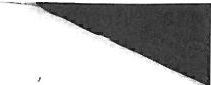 Chráněná informaceNové údaje:xxxPředmět dodatkuIxxxZávěrečná ustanoveníDodatek č. 2 nabývá platnosti a účinnosti dnem podpisu oběma smluvními stranami, přičemž platí datum pozdějšího podpisu a je nedílnou součástí Smlouvy ve znění dodatku č. 1.Články a ustanovení Smlouvy, nedotčené tímto dodatkem, zůstávají v platnosti.Smluvní strany prohlašují, že tento dodatek byl sjednán na základě jejich pravé a svobodné vůle, že si jeho obsah přečetly a bezvýhradně s ním souhlasí, což stvrzují svými vlastnoručními podpisy.Dodatek je vyhotoven ve čtyřech stejnopisech, každá smluvní strana obdrží dva stejnopisy.xxxxxx	2Dodatek č. 3ke Smlouvě o poskytování telekomunikačních služeb číslo 9901013, č.j.: ZM-85/S-2002, ze dne 16. 12. 2002 (dále jen,,Smlouva") ve znění dodatku č. 1 ze dne 18. 5. 2010 a č. 2 ze dne 7.1.2013.	Číslo zákazníka:	 xxxPoskytovatel:Smluvní strany:O- bjednatel Po vzájemné dohodě obou smluvních stran se tímto dodatkem upravuje a doplňuje Smlouva a její přílohy takto:Smluvní strany konstatují, že společnost Národní agentura pro komunikační a informační technologie, s. p., IČO: 04767543, je právním nástupcem společnosti Česká Pošta, s.p., organizační jednotky Odštěpný závod ICT služby, IČO: 47114983, se sídlem Olšanská 38/9, 225 99 Praha 3. Smluvní strany výslovně konstatují, že veškerá práva a povinnosti plynoucí stranám ze Smlouvy se nemění a zustávají v plném rozsahu zachována, vyjma změn ujednaných v tomto Dodatku č. 3.Předmětem tohoto Dodatku č. 3 Smlouvy je aktualizace a změna cen služeb poskytovaných dle této Smlouvy.Článek IV. odst. 1 písm. b) Smlouvy, ve znění pozdějších dodatku, se ruší a nahrazuje se novým, níže uvedeným zněním takto:,,Cena za roční pronájem jednotlivých digitálních spojů je stanovena Přílohou č. 1. "Článek IV. odst. 2 Smlouvy, ve znění pozdějších dodatku, se ruší a nahrazuje se novým, níže uvedeným zněním takto:„Daň z přidané hodnoty bude k ceně připočtena v zákonem stanovené výši platné v době vystavení daňového dokladu Poskytovatelem."Příloha č. 1 Smlouvy, ve znění pozdějších dodatku, se ruší a nahrazuje se novým zněním, které je nedílnou součástí tohoto Dodatku č. 3 Smlouvy. Obě strany stvrzují svým podpisem, že údaje uvedené v Příloze č. 1 odpovídají skutečnosti.1/4Tento dodatek č. 3 nabývá platnosti a účinnosti dnem podpisu oběma smluvními stranami, přičemž platí datum pozdějšího podpisu. Tento dodatek je nedílnou součástí Smlouvy. Články a ustanovení Smlouvy, nedotčené tímto dodatkem, zůstávají zachovány beze změny. Dodatek je vyhotoven ve dvou stejnopisech, každá smluvní strana obdrží jedno vyhotovení.V Praze dneZa PoskytovateleČeské Radiokomunikace a.s.Za ObjednateleNárodní agentura pro komunikační a informační technologie, s. p.Příloha č. 1 Smlouvy: Seznam poskytovaných telekomunikačních služeb, Digital line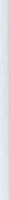 xxx